                                                                               Утверждаю:                                                                                                            Директор МКУК  «Терновского СДК                                                                                                                                                       Л.Е. Ряжина                                                                                                            	«  1   »      май   2022г                                                                                	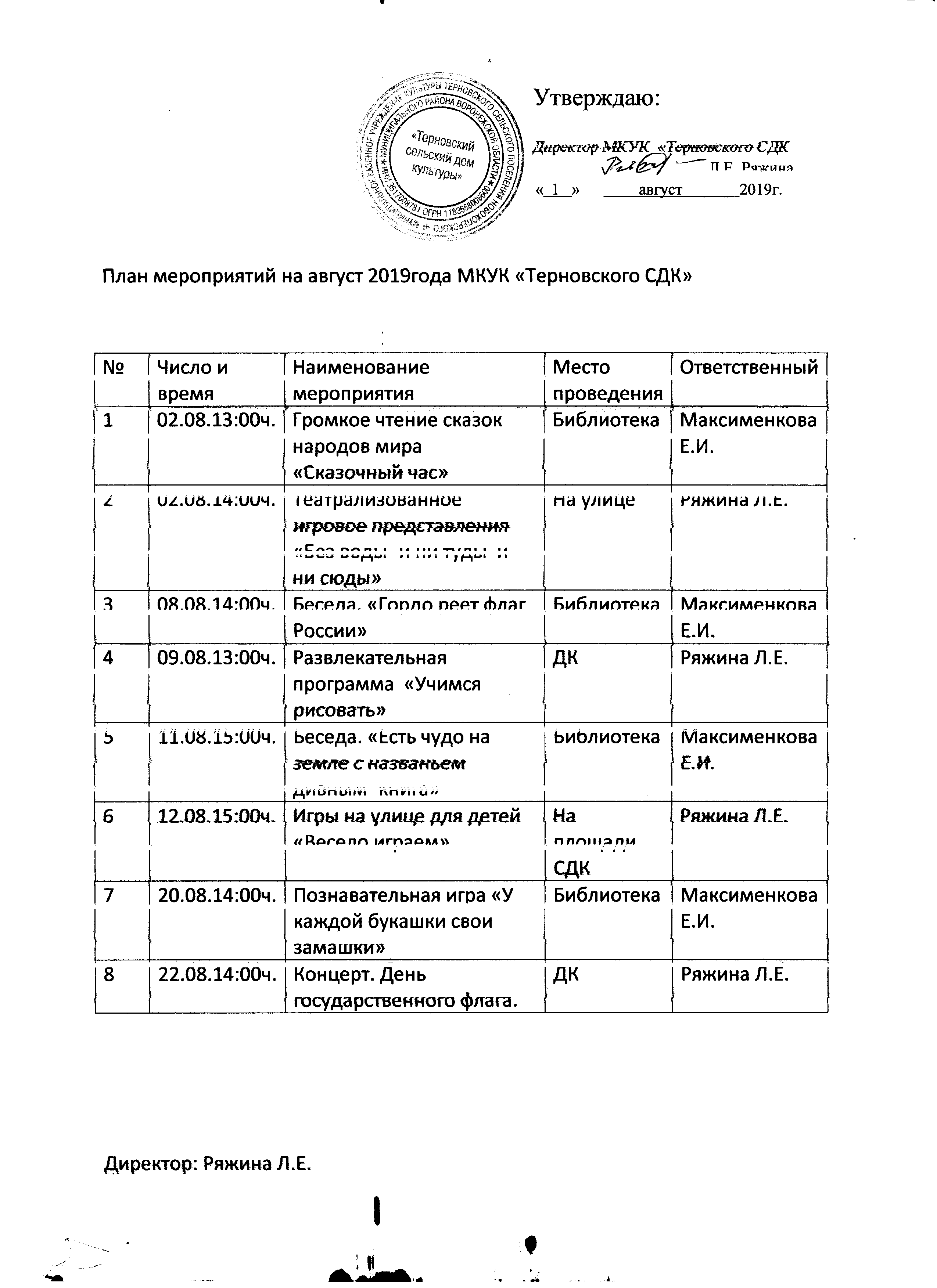 План мероприятий на майДиректор МКУК «Терновского СДК»	Ряжина Л Е№Время проведенияНаименование мероприятияМестопроведенияОтветственный103.05Акция «Георгиевская лента»На центральной площадиРяжина Л.Е.205.05Акция «Окна Победы»У здания СДКРяжина Л.Е.307.05Конкурс детских рисунков «В тот день солдатом стала вся страна»СДКРяжина Л.Е.409.05.Торжественный  митинг у мемориального комплекса «Скорбь народа» «Память жива», посвященный Дню Победы.У мемориального комплексаРяжина Л.Е.509.05.Праздничный концерт – «Живет Победа в сердце каждого из нас!», посвященный Дню Победы.СДКРяжина Л.Е.610.05Тематический вечер «Все что было не со мной, помню»СДКРяжина Л.Е.714.05.Тематический час «Семья - сокровище души»СДКРяжина Л.Е.815.05.Развлекательная программа «Ромашка на счастье»СДКРяжина Л.Е.921.05.Игровая программа «В гости к самовару»СДКРяжина Л.Е.